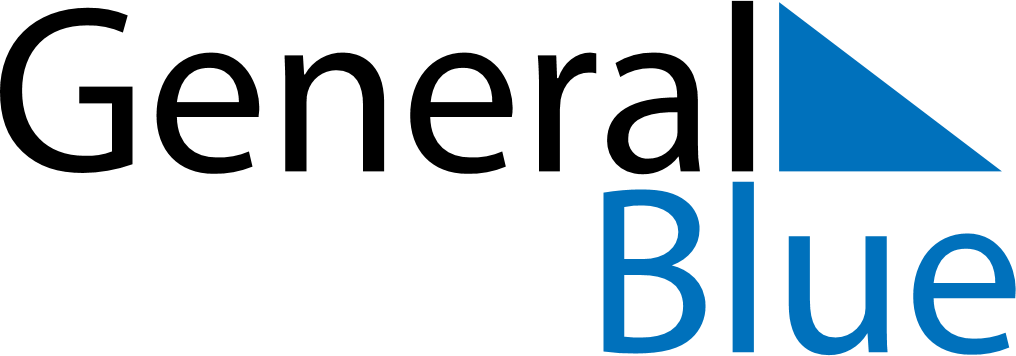 December 2026December 2026December 2026December 2026GrenadaGrenadaGrenadaSundayMondayTuesdayWednesdayThursdayFridayFridaySaturday123445Camerhogne Folk FestivalCamerhogne Folk Festival67891011111213141516171818192021222324252526Christmas DayChristmas DayBoxing Day2728293031